 Assessment task – The Nuclear Age 1945-2011 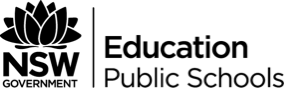 This document references the Modern History Stage 6 Syllabus © 2017 NSW Education Standards Authority (NESA) for and on behalf of the Crown in right of the State of New South Wales.Purpose of task: Magazine Feature ArticleOutcomesStudents:MH12-4 analyses the different perspectives of individuals and groups in their historical context MH12-5 assesses the significance of historical features, people, ideas, movements, events and developments of the modern world MH12-6 analyses and interprets different types of sources for evidence to support an historical account or argument MH12-7 discusses and evaluates differing interpretations and representations of the past MH12-8 plans and conducts historical investigations and presents reasoned conclusions, using relevant evidence from a range of sources MH12-9 communicates historical understanding, using historical knowledge, concepts and terms, in appropriate and well-structured forms ObjectivesKnowledge and understandingStudents:KU-1 Develop knowledge and understanding of a range of features, people, ideas, movements, events and developments of the modern world in their historical context. Skills:Students:SK-1 undertake the process of historical inquiry.SK-2 use historical concepts and skills to examine the modern past. SK-3 communicate their understanding of history, sources and evidence, and historical interpretations. Values and Attitudes:Students:VA-1 appreciate the influence of the past on the present and the future. Learning across the curriculumCross-curriculum prioritiesAboriginal and Torres Strait Islander histories and cultures SustainabilityGeneral capabilities Critical and creative thinking  Ethical understanding  Intercultural understanding  Literacy  NumeracyOther areas of learningCivics and citizenship  Task Description You have been asked to contribute to History Magazine’s ‘Nuclear: The good, the bad and the ugly’ special edition. Your task is to create a 1500-word feature article that addresses one of the following topics:Compare the human and environmental impact of the nuclear testing programs of at least two of the following countries from 1945-2011:BritainUnites States of AmericaSoviet Union/USSR/RussiaFranceA case study of one of the major testing programs in detail, either:BritainUnites States of AmericaSoviet Union/USSR/RussiaFranceA comparison of the impact of the Chernobyl and Fukushima critical incidentsBenefits and risk of using nuclear energyIssues of nuclear proliferation relating to Israel, India, Pakistan, Iran and North KoreaThe legacy of the Hiroshima and Nagasaki nuclear strikesYour article should feature the standard elements of a feature article, including:Headline and subheadingsImages relating to the articleA range of sources as evidencePull-quotes (highlighted excerpts from the text to draw attention)Sidebar (section for statistics, related info etc…)Argumentative tone – the aim is to persuade the reader of your thesis.Footnotes/Endnotes, formatted using correct academic style.Correct bibliography. Articles will be collated at the end of the unit into a class magazine.Marking CriteriaCriteriaMarkspresents a clear and considered thesis based on a sophisticated, sustained and logical response to the chosen issuedemonstrates detailed and accurate historical knowledge relevant to the chosen issuepresents their ideas in a sophisticated manner, using appropriate elements of a feature articlecarefully selects a range of relevant sources and incorporates them into the article with sophisticationincludes a thoroughly detailed and well formatted bibliography21-25presents a clear thesis based on a sustained and logical response to the chosen issuedemonstrates a range of accurate historical knowledge relevant to the chosen issuepresents their ideas in a high level manner, using appropriate elements of a feature articleselects relevant sources and incorporates them into the article effectivelyincludes a detailed and well formatted bibliography16-20presents a relevant thesis based on a logical response to the chosen issuedemonstrates accurate historical knowledge relevant to the chosen issuepresents their ideas in an adequate manner, using appropriate elements of a feature articleselects relevant sources and incorporates them into the article adequately includes an appropriately formatted bibliography11-15presents a simple thesis that is relevant to the chosen issuedemonstrates some accurate historical knowledge relevant to the chosen issuepresents their ideas in a basic manner, using some appropriate elements of a feature articleselects some sources and incorporates them into the articleincludes a bibliography6-10presents a response to the chosen issuedemonstrates some basic historical knowledge relevant to the chosen issuepresents their ideas in a basic manner, attempting to create an articleincludes few or no relevant sourcesdoes not include a bibliography1-5Not submitted or not submitted on time0